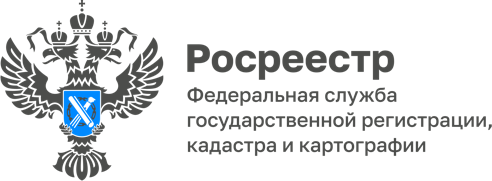 ВЫ спрашивали, МЫ отвечаем(Обзор наиболее частых вопросов, заданных специалистам Управления Росреестра по Ярославской области в ходе консультаций  в офисе МФЦ)Отвечает и.о. начальника отдела государственной регистрации недвижимости Управления Росреестра по Ярославской области Наталья Маликова. Как погасить регистрационную запись по ипотеке, если закладная с отметкой банка об исполнении на руках, квартира находится в Нижнем Новгороде?Руководствуясь нормами Федерального закона от 16.7.1998 г. № 102-ФЗ «Об ипотеке (залоге недвижимости)» в указанном случае заявителю необходимо обратиться в офис МФЦ (Центры «Мои документы») с заявлением о погашении регистрационной записи об ипотеке, приложив оригинал закладной с отметкой банка. Прием документов по экстерриториальному принципу осуществляется в офисах МФЦ в Ярославской области осуществляется.  Унаследовала по завещанию гараж. Как оформить земельный участок под этим гаражом по Свидетельству на право владения землей, выданному в 1993 г.?Установлено, что земельный участок предоставлен для строительства гаража для собственных нужд. Можно зарегистрировать возникшее право на земельный участок, если сведения о нем содержатся в ЕГРН (п. 5 ч. 4 ст. 14 Закона 218-ФЗ), земельный участок поставлен на государственный кадастровый учет.Если вы не знаете, внесены ли в ЕГРН сведения о вашем земельном участке, вы можете проверить это с помощью публичной кадастровой карты или посредством сервиса на сайте Росреестра «Справочная информация об объектах недвижимости в режиме онлайн (  https://lk.rosreestr.ru/eservices/real-estate-objects-online).Обратиться с заявлением о государственной регистрации гражданин может в офис МФЦ, предоставив, в соответствии с  ч. 2  ст. 49 Закона 218-ФЗ следующие документы: 1) свидетельство о праве на наследство либо иной документ, устанавливающий или удостоверяющий право собственности такого гражданина на указанное здание (строение) или сооружение;2) один из документов, устанавливающих или удостоверяющих право гражданина - любого прежнего собственника указанного здания (строения) или сооружения на этот земельный участок.3. Сгорела часть индивидуального жилого дома. Как снять с учета сгоревшую половину дома, как оформить права на оставшуюся часть жилого дома?Установлено, что объект поставлен на государственный кадастровый учет, права собственников зарегистрированы. Собственники дома обращаются к кадастровому инженеру за подготовкой нового технического плана об изменении характеристик жилого дома. Затем необходимо обратиться в регистрирующий орган с заявлением о внесении изменений в ЕГРН с приложением указанного технического плана.  Контакты для СМИ:Анисимова Марина,Пресс-служба Управления Росреестра по Ярославской области+7 (4852) 73 98 54, pr.yarufrs@r76.rosreestr.ruhttps://rosreestr.gov.ru/150999, г. Ярославль, пр-т Толбухина, д. 64а